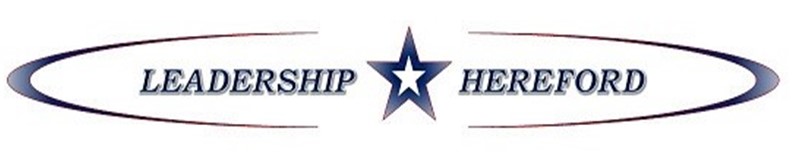 2019-2020 Calendar and Agenda8/16/19		Kickoff/Orientation8/17/19		Team Building9/11/19		Leadership Skills10/09/19		Business Etiquette/Social Skills11/13/19		Customer Service12/11/19		Community Operations01/08/20		Communication02/12/20		Mentorship/Community Involvement03/11/20		Final class – Summary 04/08/20		Graduation“To Promote, empower, and perpetuate leadership within individuals for the common good of the community and citizens of Hereford, Texas through an ongoing program of comprehensive knowledge and awareness.”